Blakehill Primary School  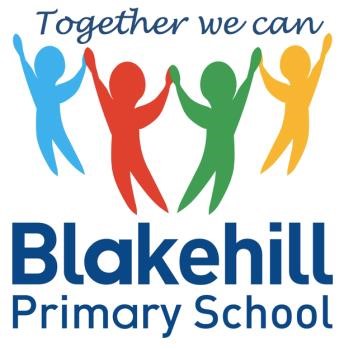 Highfield Road Idle BradfordBD10 8QN Telephone: 01274 414355   Fax: 01274 414356   Email: office@blakehill.bradford.sch.uk  www.blakehillprimary.co.uk Head Teacher 	: Mrs L Keighley Monday 4th September 2023 Dear Parents / Carers / Guardians,  Welcome back to Blakehill Primary School and welcome to Year 3! We hope that you have had an enjoyable and relaxing summer. We understand that a new school year can be quite daunting for pupils but we would like to reassure you that we are here to support both the children and you. We wanted to inform you of the expectations we have as well as some of the exciting activities happening this half term. Year 3 is a busy and important year. The children are now in Key Stage 2 and so we will be encouraging them to become more independent in their learning, organising themselves and taking responsibility. Throughout the year we ask for your continued support. Curriculum 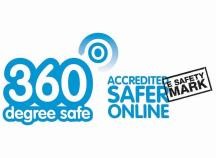 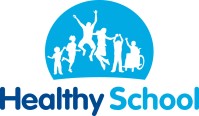 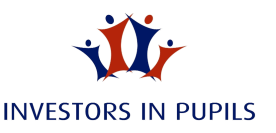 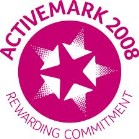 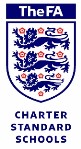 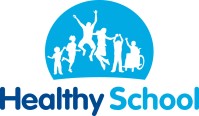 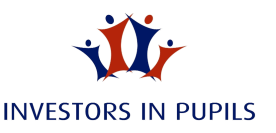 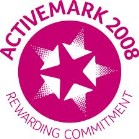 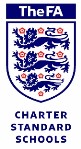 Dates for your diary There are a number of key dates in place for Year 3, please ensure to keep a record of these.  Attendance and punctuality  We would like to emphasise the importance of excellent attendance and hope that you and your child will make every effort to make sure that you are on time and ready for the school day. The children will line up in the playground when the bell goes at 8:45am, ready to start their morning task. The school day finishes at 3:15pm, exiting out on to the top playground.  Homework Homework will typically be set on a Friday. The homework provided is given to support and consolidate pupils’ learning from that week or a previous week. It is used to check understanding of topics covered and helps us identify areas of learning that need further development. Homework will include: half termly Key Instant Recall Facts (KIRFs) in Mathematics, a weekly reading comprehension, a weekly spelling list and home reading (whenever possible).   Spellings Spellings will be set on a Friday and tested the following Friday. These spellings will cover the Year 3 spelling curriculum. It is important that pupils are learning their spellings and we ask that you support your child with this.  Home Reading In Year 3, children are typically given daily opportunities to change their reading books and we encourage them to start being independent in doing this.  It is essential that your child reads as frequently as possible to build their stamina for reading and we are looking for children to read at least three times a week at home – this should be recorded in their home reading record. Every time your child reads and records this in their reading diary, they will receive a house point and this will be recorded on their home reading chart. We understand that parents/carers/guardians live busy lives but any time you can spare to listen to your child really would be extremely beneficial. PE Indoor PE: this takes place on a Wednesday morning. It is important that children have the correct, named kit for this: a white or blue plain t-shirt; black or blue shorts (tracksuit bottoms are also permitted) and black pumps. Outdoor PE: this takes place on a Monday afternoon. It is important that children have the correct, named kit for this: a white or blue plain t-shirt; black or blue tracksuit bottoms; a plain black or blue sweatshirt and a pair of trainers. PE kits should be brought into in a named pump bag that can be left in their cloakroom. This can then be taken home at the end of the week.  Water Bottles To enable your child to have a drink of water we would encourage a named water bottle be brought into school. Try to ensure your child’s bottle is of the non-spill variety. Bottles should be taken home daily to be cleaned wherever possible.  Snacks As a ‘Healthy School’ we encourage the children to make healthy choices at playtimes and lunchtimes such as fruit, cereal bars and so on. Due to children with allergies, please do not bring in nut-based snacks.   Uniform Please ensure that your child has the correct uniform (named so that it can be easily returned if lost), including black school shoes. If your child does not have suitable black school shoes, they will be given black pumps to wear throughout the day inside. Children can wear trainers at play times and lunch times but these must be changed back to school shoes ready for returning to lessons. Pupils are also required to wear a school tie with a white shirt or polo shirt. Children in Key Stage 2 should have a cardigan or jumper.   If you do have any questions, queries or concerns, please do not hesitate to contact a member of the Year 3 team.  Yours sincerely, The Year 3 Team  Mrs. Scott, Mr Rhodes and Mr Duffy (Teaching Staff)  Mrs Howell- Gott and Mrs O’Brian (Teaching Assistants)  Subject Unit  Mathematics Place value  Addition and subtraction English Narrative: Stories with familiar settings: The Creakers  Non-narrative: Non-chronological report: Rocks and soils/ Coastlines   Narrative: Adventures: Clifftoppers: Fire Bay Science Rocks and soils History  Black History Month Local History: The Industrial Revolution in Bradford Geography  Coastlines  Music How does music bring us together?  What stories does music tell us about the past? Computing  Connecting computers Art  Pencil drawing Textures Painting DT n/a PSHE Me and my relationships Recognising special relationships Looking after pets  MFL Greetings  Key classroom objects About me RE How do Jews remember God’s covenant with Abraham and Moses? PE Indoor: Gymnastics Outdoor: Striking and fielding Monday 2nd October – Friday 20th October  Black History Month Friday 20th OctoberBreak The Rules DayFriday 10th NovemberVisit to Bradford Industrial MuseumFriday 17th November Children in Need Day  Tuesday 21st November Parents’ Evening Wednesday 22nd November Parents’ Evening  Monday 11th DecemberY3/4 cinema tripFriday 19th January 3S Class Assembly  Friday 26th January 3D Class Assembly  Friday 9th February Break The Rules DayThursday 7th March World Book Day  Tuesday 19th March Parents’ Evening Wednesday 20th March Parents’ Evening  